Budaörs Város Önkormányzatának Képviselő-testülete…/2016. (…) önkormányzati rendeletea várakozási terület használatának szabályairól szóló 46/2014. (XII. 18.) önkormányzati rendelet módosításárólBudaörs Város Önkormányzatának Képviselő-testülete a Magyarország helyi önkormányzatairól szóló 2011. évi 13. § (1) bekezdés 2. pontjában meghatározott feladatkörében eljárva, a közúti közlekedésről szóló 1988. évi I. törvény 48. § (5) bekezdésében kapott felhatalmazás alapján a következőket rendeli el.§Budaörs Város Önkormányzat Képviselő-testületének a várakozási terület használatának szabályairól szóló 46/2014. (XII. 18.) önkormányzati rendeletének (a továbbiakban: R.) 3. § (1) bekezdése helyébe az alábbi szöveg lép:„(1) Munkanapokon, a 8 óra és 12 óra közötti időszakban a várakozás maximális időtartama az 1. sz. mellékletben zöld színnel jelölt területen nem haladhatja meg a 2 órát;vörös színnel jelölt területen nem haladhatja meg a 3 órát. Legkésőbb a korlátozott időszakba eső maximális időtartam letelte után a várakozóhelyet el kell hagyni.”§A R. 1. számú melléklete helyébe e rendelet 1. számú melléklete lép.§E rendelet 2016. ………………………………….. napján lép hatályba.Budaörs, 2016. április „….”Wittinghoff Tamás							dr. Bocsi István	    polgármester						         	         jegyző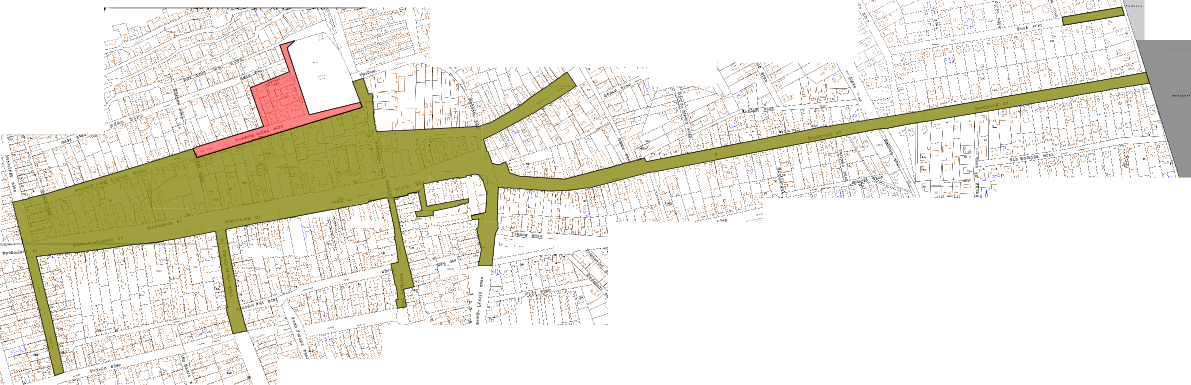 